Preverjanje znanja NI3Lies den text und antworte. (Pazljivo preberi besedilo in označi pravilen odgovor.)Juliana kommt aus Paris. Das ist die Hauptstadt von Frankreich. In diesem Sommer macht sie einen Sprachkurs in Freiburg. Das ist eine Universitätsstadt im Süden von Deutschland.Es gefällt ihr hier sehr gut. Morgens um neun beginnt der Unterricht, um vierzehn Uhr ist er zu Ende. In ihrer Klasse sind außer Juliana noch 14 weitere Schüler, acht Mädchen und sechs Jungen. Sie kommen alle aus Frankreich, aber nicht aus Paris.Julianas beste Freundin Marie macht auch gerade einen Sprachkurs, aber in Hamburg, das liegt ganz im Norden von Deutschland.Wenn die beiden ihre Schule beendet haben, wollen sie in Deutschland studieren. Juliana will Tierärztin werden, ihre beste Freundin auch. Aber Maries Eltern sind beide Zahnärzte, deshalb wird Marie wahrscheinlich auch Zahnärztin werden.Juliana und Marie verbringen insgesamt sechs Wochen in Deutschland. Nach dem Sprachkurs machen sie eine Prüfung.Woher kommt Juliana?  aus Hamburg  aus Paris  aus Freiburg  aus Deutschland Wie viele Schüler sind im Sprachkurs? 14 13 15 8 In welcher Stadt macht Marie einen Sprachkurs?  Freiburg  Bremen  Paris  Hamburg Warum macht Marie einen Sprachkurs? Sie möchte in Deutschland studieren Ihre Eltern leben in Deutschland Sie mag die deutsche Sprache Sie hat einen deutschen Freund Was möchte Juliana später werden?  Lehrerin  Tierärztin  Zahnärztin AnwältinWie sagt man auf Deutsch. (Poklice zapiši po nemško. Pazi na žensko in moško obliko poklica.)avtomehanik  ________________________	zdravnica ____________________delavec v tovarni _____________________		kuhar _______________________bančni uslužbenec ____________________		učiteljica ____________________frizerka ____________________________		tajnica ______________________vererinarka _________________________		vrtnar _______________________Beschreibe die folgenden Berufe. (Opiši spodnje poklice.)Managerin ____________________________________________________________Journalist _____________________________________________________________Schauspielerin _________________________________________________________Model ________________________________________________________________Krankenpflegerin _______________________________________________________Setze die eingeklammerten Verben im Genitiv. (Glagole v oklepaju postavi v Genitiv.)Wir kommen am Ende ____________________ (die Woche).Ich besuche dich Anfang ____________________ (dieser Monat).Die Angestellten _______________________ (die Firma verdienen genug).Die Nase _____________________ (die Affen) sehen lustig aus.Die Liebe _______________________ (seine Mutter) hat ihm dabei geholfen.Er will das Haus ________________ (sein Onkel) erben.Warum willst du die Briefe ____________________ (dein Freund) nicht zeigen?Wir arbeiten bei der Firma _____________________ (unsere Eltern).Wo hast du den Sohn _____________________ (der Millionär) kennen gelernt?Steigere die Adjektive. (Stopnjuj pridevnike.)kalt _________________	_________________________billig _______________	_________________________groß _______________	_________________________jung _______________	_________________________viel _______________	_________________________gern _______________	_________________________klein ______________	_________________________Ergänze mit dem richtigen Form von Adjektiven. (Dopolni z ustrezno obliko pridevnika.)Der Eifelturm ist ____________ (hoch) als  die Schule. Meine Mutter ist __________ (alt) als ich. In Deutschland ist es ____________(kalt) als in Ägypten. Ich bin ___________ (fleißig) als mein Banknachbar. Das Deutschbuch ist _____________(dick) als das Mathebuch. Mein Deutsch ist heute _________ (gut) als gestern.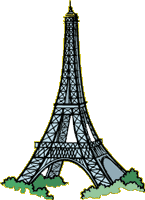 Ergänze. (Dopolni.)Ich weiß, dass ___________________________________________________.Wenn ich zu Hause bin, ___________________________________________.Ich lese viel, weil ________________________________________________.Schreib ein paar Sätze und erzähle was wirst nach der Schule machen. Schreib sechs Sätze. (Zapiši šest povedi in povej, kar bo počel po končani osnovni šoli.)_____________________________________________________________________________________________________________________________________________________________________________________________________________________________________________________________________________________________________________________________________________________________________________________________________________________________________________________________________________________________________________________________________________